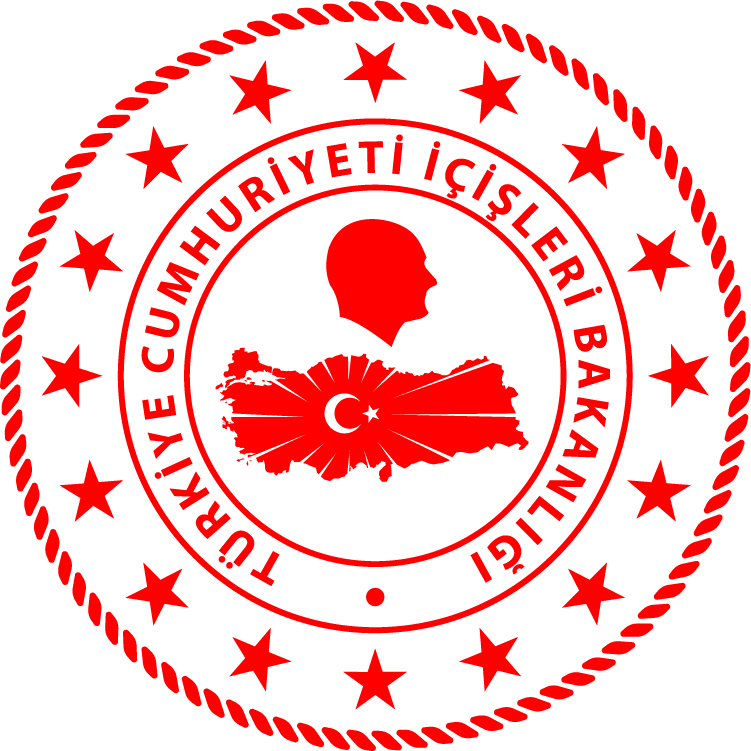 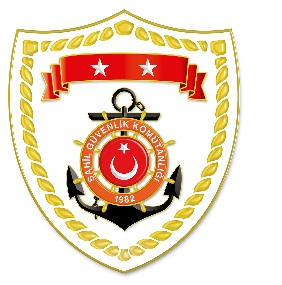 Akdeniz BölgesiEge BölgesiDoğu Anadolu BölgesiS.
NoTARİHMEVKİ VE ZAMANKURTARILAN SAYISIKURTARILAN/YEDEKLENEN TEKNE SAYISIAÇIKLAMA122 Temmuz 2020ANTALYA/Kaş
21.202-Fırnaz sahilinde karadan ulaşımın bulunmadığı kayalık bölgede 
2 şahsın mahsur kaldığı bilgisinin alınması üzerine bahse konu şahıslar kayalıklardan alınarak Kalkan sahiline intikal ettirilmiştir.S.
NoTARİHMEVKİ VE ZAMANKURTARILAN SAYISIKURTARILAN/YEDEKLENEN TEKNE SAYISIAÇIKLAMA120 Temmuz 2020MUĞLA/Marmaris
01.59--Bozukkale Koyu açıklarında 1 şahsın bulunması maksadıyla başlatılan arama kurtarma faaliyetlerine devam edilmektedir.S.
NoTARİHMEVKİ VE ZAMANKURTARILAN SAYISIKURTARILAN/YEDEKLENEN TEKNE SAYISIAÇIKLAMA129 Haziran 2020 VAN/Gevaş10.15--Van Gölü’nde kayıp olduğu değerlendirilen düzensiz göçmenlerin bulunması maksadıyla müştereken icra edilen arama kurtarma faaliyetlerine devam edilmektedir.